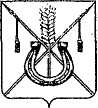 АДМИНИСТРАЦИЯ КОРЕНОВСКОГО ГОРОДСКОГО ПОСЕЛЕНИЯКОРЕНОВСКОГО РАЙОНАПОСТАНОВЛЕНИЕот 19.10.2021                    		                              			№  1051г. КореновскО проекте решения Совета Кореновского городского поселенияКореновского района «О внесении изменений в решение Совета Кореновского городского поселения Кореновского районаот 28 сентября 2016 года № 227 «Об установлении налогана имущество физических лиц»В соответствии с решением Совета Кореновского городского                         поселения Кореновского района от 22 апреля 2014 года № 426 «Об утверждении Положения «О порядке внесения проектов нормативных правовых                                  актов в Совет Кореновского городского поселения», администрация Кореновского городского поселения Кореновского                                                                   района п о с т а н о в л я е т:1. Согласиться с проектом решения Совета Кореновского                         городского поселения Кореновского района «О внесении изменений                                             в решение Совета Кореновского городского поселения Кореновского                              района от 28 сентября 2016 года № 227 «Об установлении налога                                               на имущество физических лиц»». 2. Направить проект решения «О внесении изменений в решение                         Совета Кореновского городского поселения Кореновского района от 28 сентября 2016 года № 227 «Об установлении налога на имущество физических                                 лиц»» в Совет Кореновского городского поселения Кореновского района                               для рассмотрения в установленном порядке (прилагается).3. Назначить представителем главы Кореновского городского                       поселения Кореновского района при обсуждении данного проекта                           решения в Совете Кореновского городского поселения начальника                       финансово-экономического отдела администрации Кореновского городского поселения Ю.А. Киричко.4. Общему отделу администрации Кореновского городского поселения Кореновского района (Питиримова) обеспечить размещение настоящего постановления на официальном сайте администрации Кореновского    городского поселения Кореновского района в информационно-телекоммуникационной сети «Интернет».5. Постановление вступает в силу со дня его подписания.ГлаваКореновского городского поселенияКореновского района					                               М.О. ШутылевПРОЕКТ РЕШЕНИЯСовета Кореновского городского поселения Кореновского района  от _________    2020 года   					                       № ______г. КореновскО внесении изменений в решение Совета Кореновского городского поселения Кореновского района от 28 сентября 2016 года № 227 «Об установлении налога на имущество физических лиц»В соответствии со статьями 12,15, главой 32 Налогового кодекса Российской Федерации,  Федеральным законом от 6 октября 2003 года                      № 131-ФЗ «Об общих принципах организации местного самоуправления в Российской Федерации», Законом Краснодарского края от 4 апреля 2016 года                  № 3368-КЗ «Об установлении единой даты начала применения на территории Краснодарского края порядка определения налоговой базы по налогу на имущество физических лиц исходя из кадастровой стоимости объектов налогообложения», Уставом Кореновского городского поселения Кореновского района, Совет Кореновского городского поселения Кореновского                               района  р е ш и л:1. Внести в решение Совета Кореновского городского поселения Кореновского района от 28 сентября 2016 года № 227 «Об установлении налога на имущество физических лиц» (с изменениями от 28 ноября 2018 года № 455, от 30 октября 2019 года № 16-3/4) следующие изменения:1.1. В строке 3 пункта 2.2.  цифру «0,55» заменить цифрой «0,6». 2. Признать утратившим силу решение Совета Кореновского                       городского поселения Кореновского района от 28 октября 2020 года № 120 «О внесении изменений в решение Совета Кореновского городского поселения Кореновского района от 28 сентября 2016 года № 227 «Об установлении налога на имущество физических лиц».3. Настоящее решение подлежит официальному опубликованию и размещению на официальном сайте администрации Кореновского городского поселения Кореновского района в информационно-телекоммуникационной сети «Интернет».4. Контроль за выполнением настоящего решения возложить на постоянную комиссию по вопросам правопорядка и законности Совета Кореновского городского поселения Кореновского района (Бурдун).5. Настоящее решение вступает в силу с 1 января 2022 года, но не ранее чем по истечении одного месяца со дня его официального опубликования.ПРИЛОЖЕНИЕк постановлению	администрацииКореновского городского поселенияКореновского районаот 19.10.2021 № 1051Глава Кореновского городского поселения Кореновского района                                     М.О. ШутылевПредседатель Совета Кореновского городского поселения Кореновского района                                           Е.Д. Деляниди